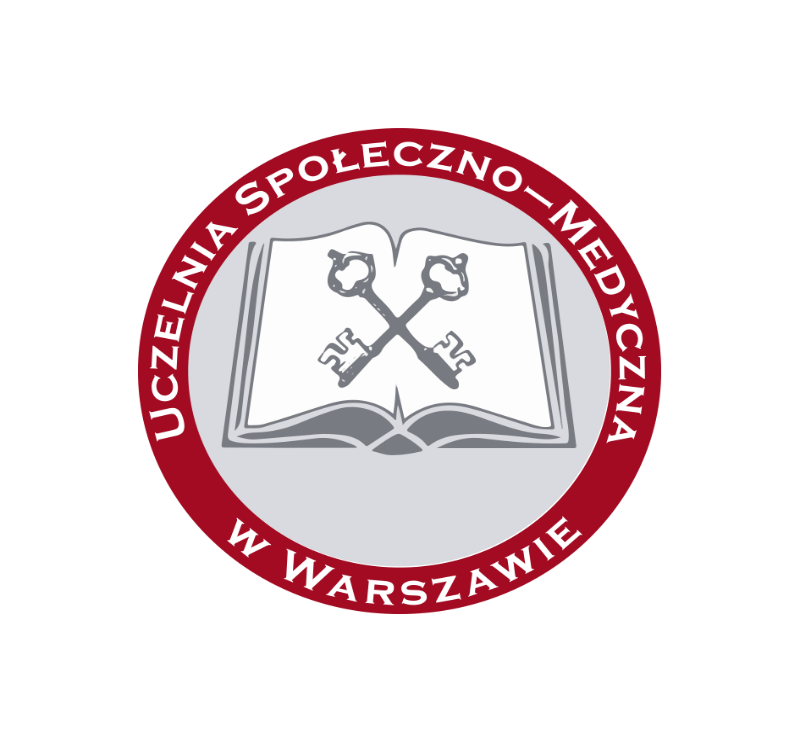 UCZELNIA SPOŁECZNO-MEDYCZNA W WARSZAWIEWydział Nauk Społecznych  Kierunek: PEDAGOGIKADZIENNIK PRAKTYK ZAWODOWYCHSTUDIA DRUGIEGO STOPNIA........................................................................................................................................................................(imię i nazwisko studenta)...................................................................(nr albumu)Praktyka obserwacyjna w semestrze II – 160 godzinPraktyka obserwacyjna ma na celu zapoznanie studenta ze specyfiką pracy, sposobem funkcjonowania, organizacją pracy logopedy w zależności od miejsca pracy.Praktyka asystencka ma na celu współuczestniczenie studenta w projektowaniu i prowadzeniu diagnozy i terapii logopedycznej podczas zajęć logopedycznych.Termin odbywania praktyki: ....................................................	Miejsce praktyki:............................................................................................................................................................(pieczęć jednostki, w której praktyka została zrealizowana)Liczba opuszczonych godzin (usprawiedliwione/nieusprawiedliwione): .............................................................................................................................................................Zaliczenie/brak zaliczenia: ..............................................................................................................................................................Uwagi dotyczące praktyki zawodowej: ............................................................................................................................................................................................................................................................................................................................UWAGA! Warunkiem wystawienia zaliczenia końcowego z praktyki jest uzyskanie zaliczenia z każdego efektu uczenia się w zakresie umiejętności oraz kompetencji społecznych.Opinia zakładowego opiekuna praktyk:..........................................................................................................................................................................................................................................................................................................................................................................................................................................................................................................................................................................................................................................................................................................................................................................................................................................................................................(podpis zakładowego opiekuna praktyk)Karta przebiegu praktyki w placówceTermin odbywania praktyki: ..........................................................	Miejsce praktyki:...............................................................................................................................................................(pieczęć jednostki, w której praktyka została zrealizowana)Podpis zakładowego opiekuna praktyk:………………………………………………………………Termin odbywania praktyki: ..........................................................	Miejsce praktyki:...............................................................................................................................................................(pieczęć jednostki, w której praktyka została zrealizowana)Podpis zakładowego opiekuna praktyk:………………………………………………………………DataPieczęć i podpisZakładowego opiekuna praktyk....................................................................................................................................................(praktyki zatwierdził)Uczelnianego opiekuna praktyk ....................................................................................................................................................(praktyki zatwierdził)SymbolOcena efektów uczenia się dla praktyki ZAL / NZALWIEDZAWIEDZAWIEDZAPEM_W02PEM_W04PEM_W11 Ma pogłębioną i rozszerzoną, w powiązaniu ze studiowaną    specjalnością, wiedzę na temat biologicznych,   psychologicznych, społecznych, filozoficznych podstaw kształcenia i wychowania; rozumie istotę funkcjonalności  i dysfunkcjonalności, harmonii i dysharmonii, normy  i patologiiSymbolOcena efektów uczenia się dla praktykiZAL / NZALUMIEJĘTNOŚCIUMIEJĘTNOŚCIUMIEJĘTNOŚCIPEM_U02Potrafi wykorzystywać i integrować wiedzę teoretyczną            z zakresu pedagogiki oraz powiązanych z nią dyscyplin w celu analizy złożonych problemów edukacyjnych, wychowawczych, opiekuńczych, kulturalnych, pomocowych        i terapeutycznych, a także diagnozowania i projektowania działań praktycznychPEM_U06Posiada umiejętności badawcze: rozróżnia orientacje              w metodologii badań pedagogicznych, formułuje problemy badawcze, dobiera adekwatne metody, techniki i konstruuje narzędzia badawcze; opracowuje, prezentuje i interpretuje wyniki badań, wyciąga wnioski, wskazuje kierunki dalszych badań, w obrębie studiowanej specjalnościPEM_U10Potrafi wybrać i zastosować właściwy dla danej działalności pedagogicznej sposób postępowania, potrafi dobierać środki i metody pracy w celu efektywnego wykonania pojawiających się zadań zawodowychSymbolOcena efektów uczenia się dla praktykiZAL / NZALKOMPETENCJE SPOŁECZNEKOMPETENCJE SPOŁECZNEKOMPETENCJE SPOŁECZNEPEM_K03Jest gotowy do podejmowania wyzwań zawodowych                i osobistych; wykazuje aktywność, podejmuje trud i odznacza się wytrwałością w podejmowaniu indywidualnych                  i zespołowych działań profesjonalnych w zakresie pedagogiki;PEM_K04Docenia znaczenie nauk pedagogicznych dla rozwoju jednostki i prawidłowych więzi w środowiskach społecznych, ma pozytywne nastawienie do nabywania wiedzy z zakresu studiowanej dyscypliny i budowania warsztatu pracy pedagogaPEM_K06Jest przekonany o konieczności i doniosłości zachowania się  w sposób profesjonalny i przestrzegania zasad etyki zawodowej; dostrzega i formułuje problemy moralne i dylematy etyczne związane z własną i cudzą pracą; poszukuje optymalnych rozwiązań i możliwości korygowania nieprawidłowych działań pedagogicznychZALICZENIE KOŃCOWE Z PRAKTYKIZAL / NZALZALICZENIE KOŃCOWE Z PRAKTYKIDataGodziny pracyLiczba godzinWyszczególnienie zajęćUwagiDataGodziny pracyLiczba godzinWyszczególnienie zajęćUwagi